ΘΕΜΑ: Προκήρυξη του σεμιναρίου με θέμα «Η Ελληνική Επανάσταση του 1821 στην εκπαιδευτική διαδικασία» που οργανώνει το ΚΠΕ Μακρινίτσας.Το ΚΠΕ Μακρινίτσας με τη συνεργασία και υποστήριξη του 14ου Δημοτικού Σχολείου Βόλου, στο πλαίσιο της Πράξης «Κέντρα Περιβαλλοντικής Εκπαίδευσης (Κ.Π.Ε.) – Περιβαλλοντική Εκπαίδευση Β κύκλος», το οποίο υλοποιείται μέσω του Επιχειρησιακού Προγράμματος «Ανάπτυξη Ανθρώπινου Δυναμικού, Εκπαίδευση και Δια Βίου Μάθηση 2014-2020» με τη συγχρηματοδότηση της Ελλάδας και της Ευρωπαϊκής Ένωσης, Άξονας προτεραιότητας 6 – Βελτίωση της Ποιότητας και Αποτελεσματικότητας του Εκπαιδευτικού Συστήματος, Κατηγορία Περιφέρειας - «Λιγότερο Ανεπτυγμένες Περιφέρειες (ΛΑΠ)» - 2 – Θεσσαλία, προτίθεται να οργανώσει στις 22 Μαρτίου 2021 και ώρες 18:30 – 21:00 σύγχρονο εξ-αποστάσεως  επιμορφωτικό σεμινάριο με θέμα: «Η Ελληνική Επανάσταση του 1821 στην εκπαιδευτική διαδικασία».Το σεμινάριο απευθύνεται στους εκπαιδευτικούς Πρωτοβάθμιας και Δευτεροβάθμιας Εκπαίδευσης της χώρας και θα αναπτυχθούν σε αυτό θέματα που αφορούν σε διδακτικές προσεγγίσεις σχετικές με την επανάσταση του 1821.Λαμβάνοντας υπόψη τις τρέχουσες συνθήκες, το σεμινάριο θα πραγματοποιηθεί μέσω διαδικτύου (σύγχρονα από απόσταση) και από το περιβάλλον της πλατφόρμας webex με την οποία είναι εξοικειωμένοι οι εκπαιδευτικοί.Το σεμινάριο θα γίνει εκτός του ωραρίου λειτουργίας των σχολείων και χωρίς δαπάνη για το δημόσιο. Οι αιτήσεις συμμετοχής γίνονται στον παρακάτω σύνδεσμο: https://docs.google.com/forms/d/18gm47t-ZDESfqFZO_RuMQQ4VUhMIRPiXYdh_Fi4YTZU/editO σύνδεσμος για την παρακολούθηση του σεμιναρίου θα αποσταλεί στο email που έχει δηλωθεί στην φόρμα συμμετοχής.Σε όσους θα παρακολουθήσουν το σεμινάριο, θα χορηγηθεί ψηφιακά βεβαίωση συμμετοχής.Επισυνάπτεται το πρόγραμμα του σεμιναρίου. Η υπεύθυνη του Κ.Π.ΕΜακέλη ΓραμματήΠΡΟΓΡΑΜΜΑ ΣΕΜΙΝΑΡΙΟΥ 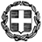 ΕΛΛΗΝΙΚΗ ΔΗΜΟΚΡΑΤΙΑΥΠΟΥΡΓΕΙΟ ΠΑΙΔΕΙΑΣ ΚΑΙ ΘΡΗΣΚΕΥΜΑΤΩΝΠΕΡΙΦΕΡΕΙΑΚΗ Δ/ΝΣΗ ΠΕ & ΔΕ ΘΕΣΣΑΛΙΑΣΚΕΝΤΡΟ ΠΕΡΙΒΑΛΛΟΝΤΙΚΗΣ ΕΚΠΑΙΔΕΥΣΗΣ ΜΑΚΡΙΝΙΤΣΑΣΜακρινίτσα, 3/3/21Αριθ. Πρωτ.: 10/Φ.24Δ/νση: Μακρινίτσα Πηλίου, Τ.Κ. 37011Πληροφορίες: Μακέλη Γραμματή, Σπανοπούλου ΚατερίναΤηλέφωνο:2428069040Fax: 2428090010e-mail: mail@kpe-makrin.mag.sch.gr ΠΡΟΣ:  Διευθύνσεις Πρωτοβάθμιας και Δευτεροβάθμιας Εκπαίδευσης όλης της Ελλάδας ΚΟΙΝ: α) Περιφερειακή Δ/νση Π/θμιας & Δ/θμιας Εκπ/σης Θεσσαλίαςβ) ΠΕ.Κ.Ε.Σ   Θεσσαλίαςγ) Συντονίστρια Εκπαιδευτικού Έργου για την Αειφορία: Τριανταφύλλου Σοφία«Η Ελληνική Επανάσταση του 1821 στην εκπαιδευτική διαδικασία»Δευτέρα 22 Μαρτίου 202118:30 – 21:00«Η Ελληνική Επανάσταση του 1821 στην εκπαιδευτική διαδικασία»Δευτέρα 22 Μαρτίου 202118:30 – 21:0018.30-18.50Χαιρετισμός Περιφερειακού Διευθυντή Πρωτοβάθμιας & Δευτεροβάθμιας Εκπαίδευσης Θεσσαλίας Δρ. Γεώργιου ΔοδοντσάκηΧαιρετισμός Συντονίστριας Εκπαιδευτικού Έργου Αειφορίας - ΠΕΚΕΣ Θεσσαλίας18.50-19.20«Ιστοριογραφικές προσλήψεις του Αγώνα»Παπασταματίου Δημήτριος, Επίκουρος Καθηγητής Νεότερης Ελληνικής Ιστορίας, τμήμα Ιστορίας - Αρχαιολογίας Α. Π. Θ.19.20-19.50«Αναζητώντας την επικαιρότητα της Ελληνικής Επανάστασης του 1821: Ο ρόλος του σχολείου»Μαντά Ελευθερία, Επίκουρος Καθηγήτρια Νεοελληνικής Ιστορίας Α. Π. Θ.  19.50-20.20«Τι και πόσα ξέρουμε για την Ελληνική Επανάσταση του 1821 και πως μπορούμε να τα προσεγγίσουμε διδακτικά»Κουσερή Γεωργία, Συμβ. Διδάσκουσα ΠΤΠΕ Πανεπιστημίου Θεσσαλίας 20.20-20.50«Διακόσια χρόνια από την Επανάσταση. Οι έφηβοι απέναντι στην Ιστορία»Μερκούρη Νατάσα, Εκπαιδευτικός, Αντιπρόεδρος της Επιστημονικής Ένωσης «Νέα Παιδεία», συνεργάτις του Ιδρύματος Μιχάλης Κακογιάννης20.50-21.00Συζήτηση-Κλείσιμο εργασιών